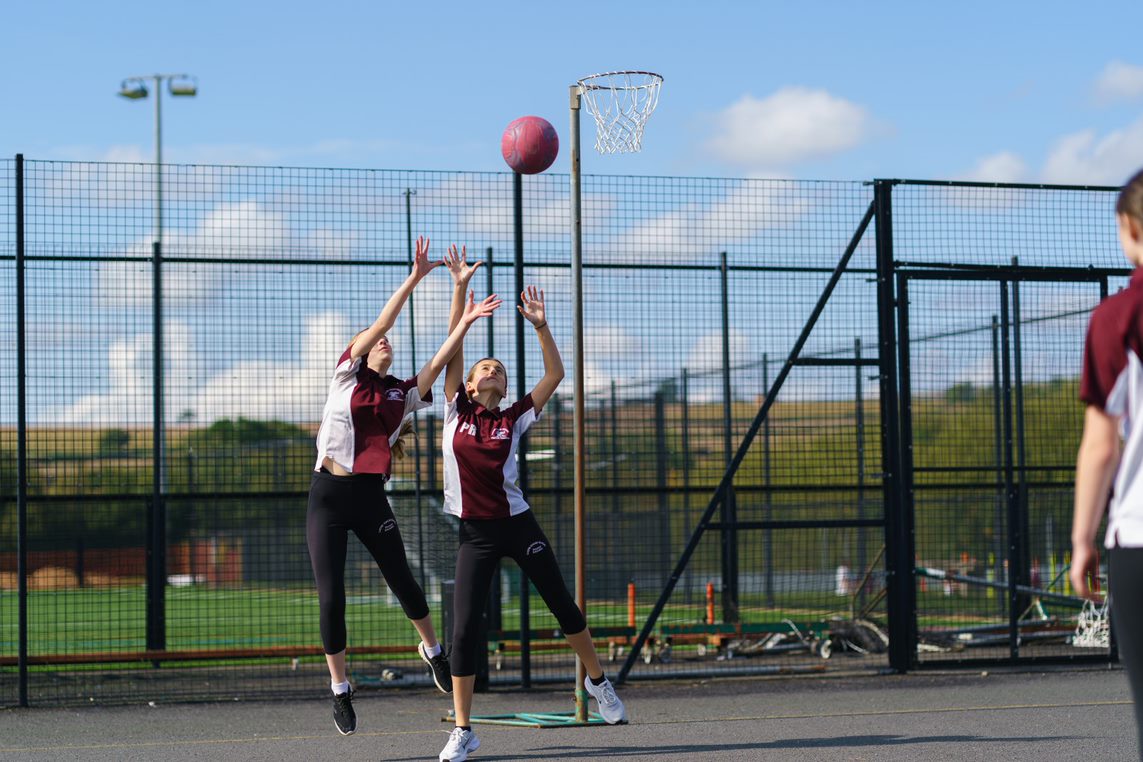 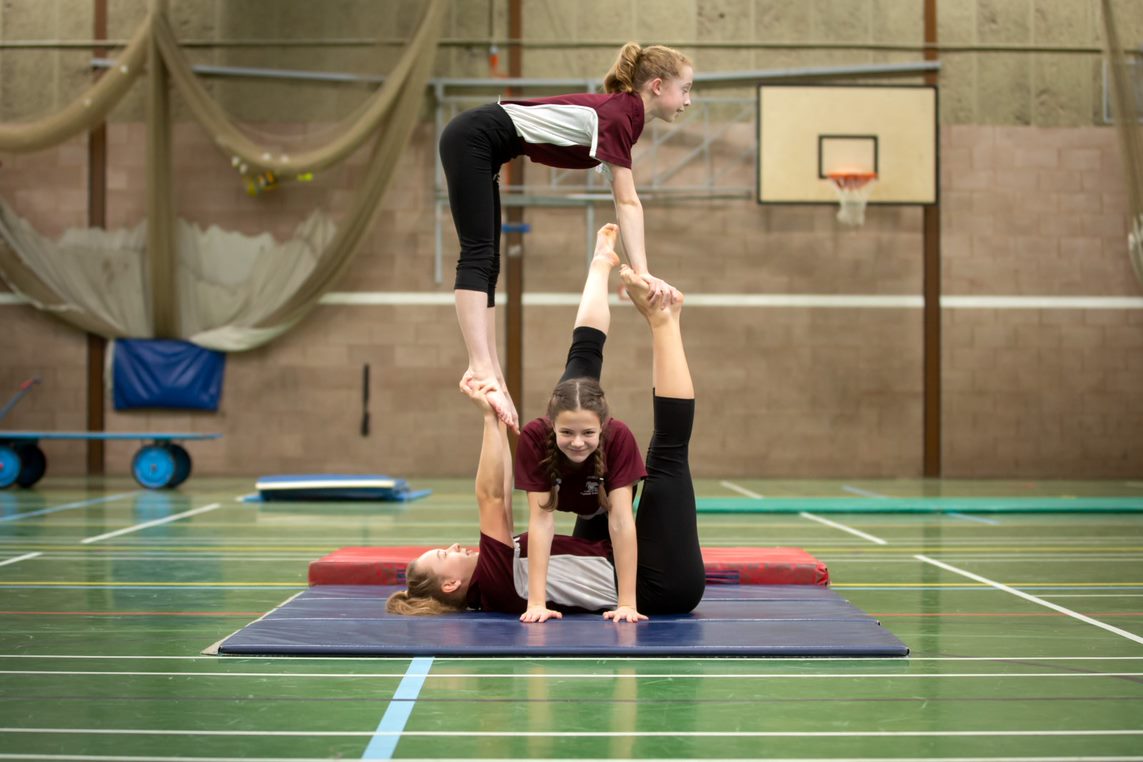 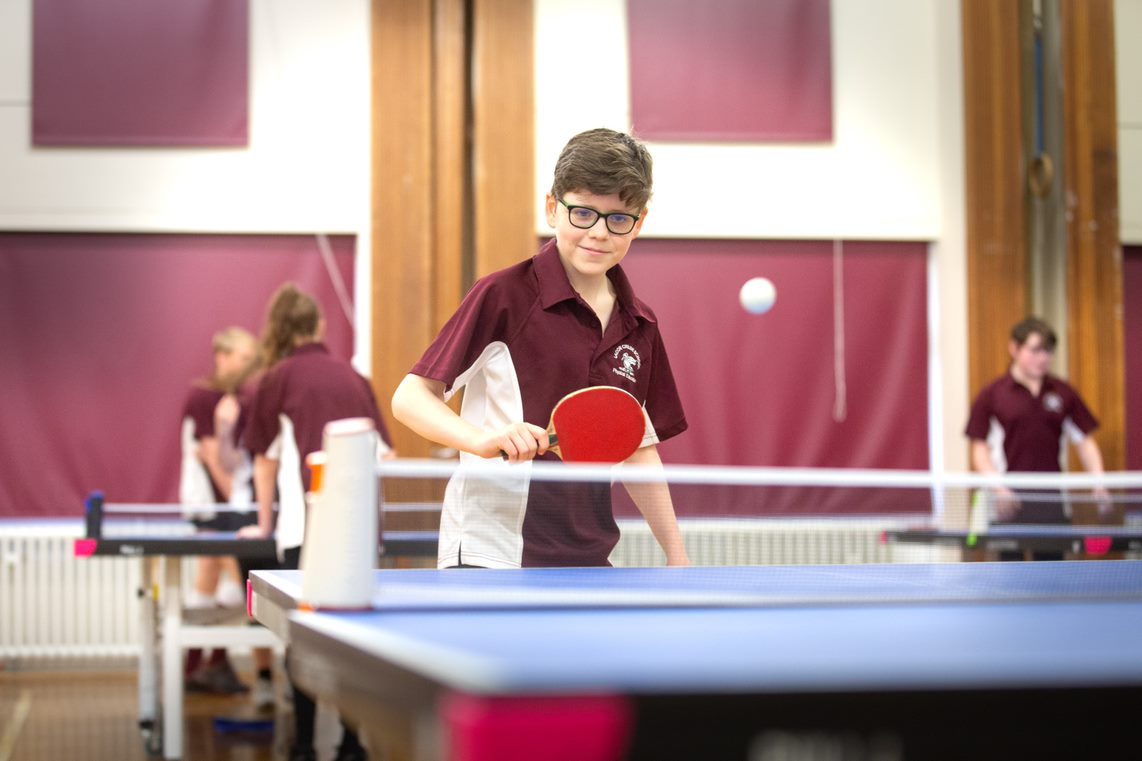 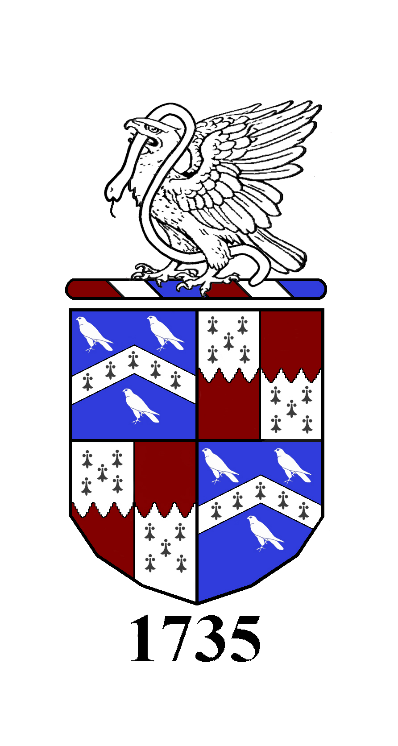 The P.E. department at Lacon Childe School are hard-working and extremely enthusiastic about sport, health and participation, while setting high standards for themselves and pupils.  We are committed to delivering a curriculum that provides pupils with key knowledge and understanding as well as developing skills and allowing students to challenge themselves.The teaching and learning environment are very positive and the curriculum we offer has a wide variety of activities giving pupils the opportunity to find something that they enjoy and can succeed in.  Our aim is for pupils to be competent in a broad range of activities and enjoy their PE journey in lessons, through extracurricular activities and competitions.PE kit: All students are required to wear a Lacon logo PE polo, which can be purchased from the school shop. A black PE jumper is also available to purchase. Initials are not required. Black PE hoodies are no longer allowed. Girls can wear Lacon logo black leggings; these should be ankle or 3/4 in length. Any other leggings are not allowed. Boys and girls can wear black unbranded shorts. Lycra or cycling shorts are not allowed. All of these items can be purchased from the school shop.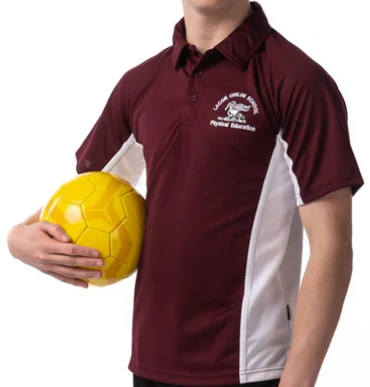 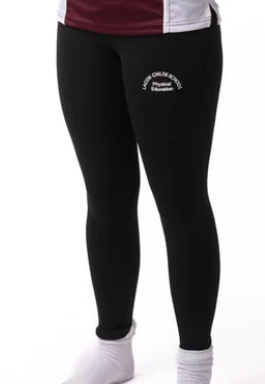 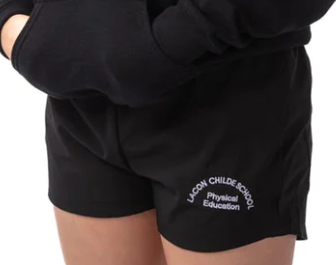 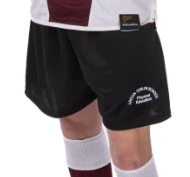 It is advisable that students also have plain black knee-high socks for hockey and football. Students should bring white socks for all other activities. It is advisable that girls wear a sports bra for comfort and injury prevention during all PE lessons.All students should have suitable trainers and moulded boots for outdoor activities. Shin pads for football and hockey will be provided and although gumshields for hockey and rugby are recommended, it is up to students to wear them. The PE staff do ensure the risk of injury to mouth is minimal in lessons.NB: current students don’t need to buy new kit e.g. black cocks, unless and until they’re no longer wearable.PE kit rules and sanctions:Pupils are expected to bring PE kit into every lesson – ‘Sick or fit, bring your kit’. We strongly believe that PE develops the whole person, not just the performer, and wearing PE kit will allow the non-doers to adopt different roles in lessons more effectively and feel part of the group, if unable to take part in lessons as a performer. Any student who forgets/fails to wear the correct uniform, will have their conduct card signed. If PE kit is forgotten, the PE department will be able to provide students with clean sports clothing where needed. However, persistent/deliberate wrong or missing kit will result in break and lunch time detentions and further action from subject lead/year lead where needed. Non-doers:Students must bring a note if they can’t participate in PE, and if the illness/injury is long term, a note from a doctor is also required. Pupils will be expected to get changed even if they have a note excusing them from taking part in physical activities (‘Sick or fit, bring your kit’) and they will take on the role of a coach/leader/referee. If pupils’ injury makes it hard/painful to get changed (e.g. broken wrist), they will stay in their uniform.Jewellery and nails:All jewellery (earrings, nose studs, necklaces, belly button piercings etc.) must be removed for all lessons and taping is not allowed. We strongly suggest that pupils do not get their ears pierced until the summer holidays. Nails need to be sufficiently short and fake nails are not allowed. Due to health and safety, any student who fails to follow these rules will not be able to take part in lessons as a performer. Conduct card will be signed every time this happens, and a break and lunch time detention will be set due to not being able to take full part in lesson. As a department, we pride ourselves on the wide range of opportunities we provide for our students and strongly believe that respect for the rules and expectations helps pupils grow into respectful and well-presented members of our community, who are proud to represent the PE department in the best way possible. We want to lead by example and will also aim to show the highest standards of presentation, attitude, and sportsmanship into all that we do.Assessment:Students will be assessed at the end of each unit of work. Each sport and activity, focuses on the different areas of ‘Me in PE’ with the aim of developing the whole person. 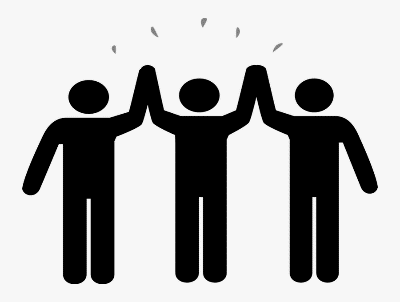 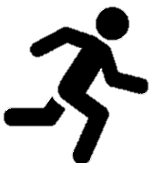 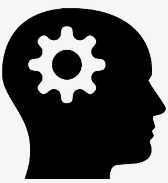 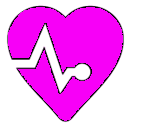 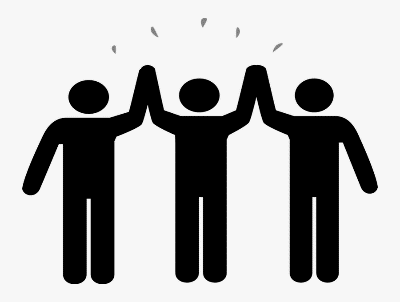 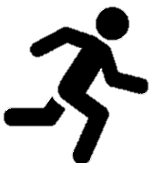 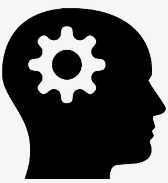 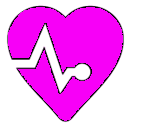 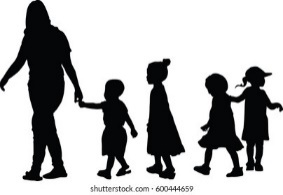 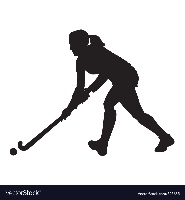 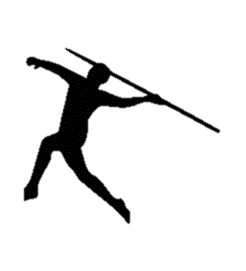 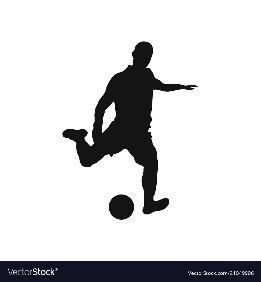 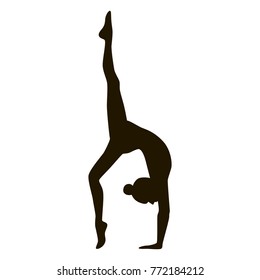 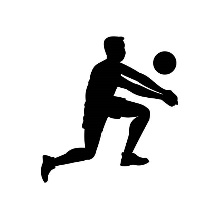 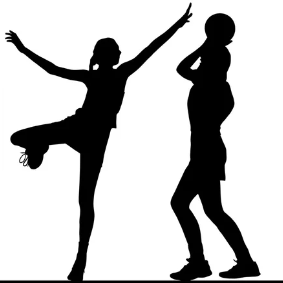 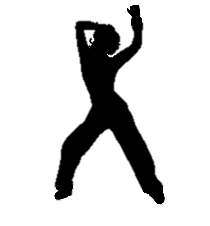 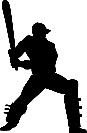 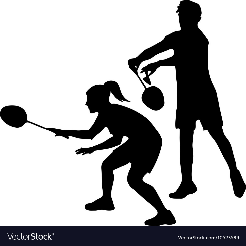 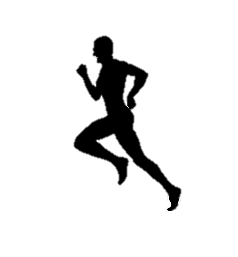 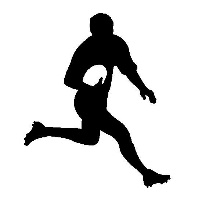 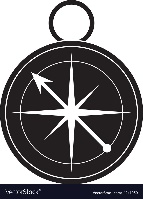 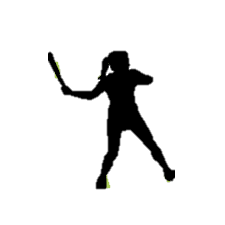 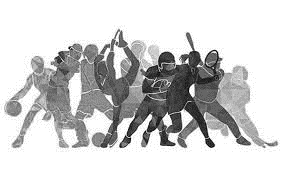 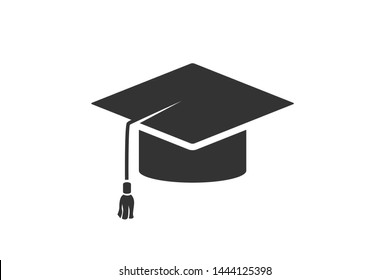 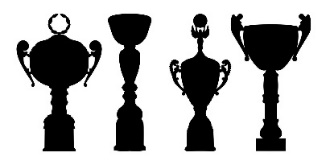 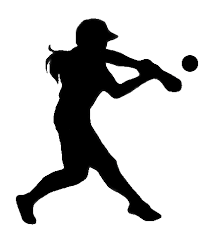 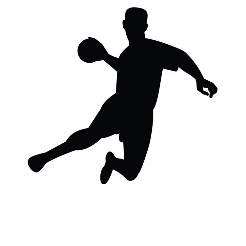 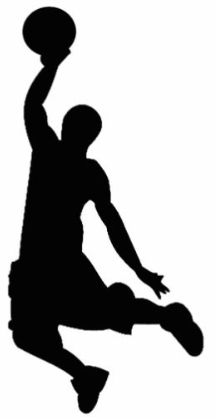 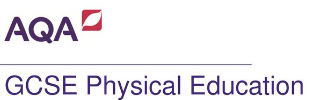 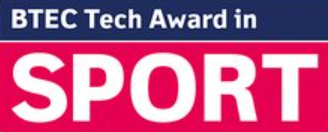 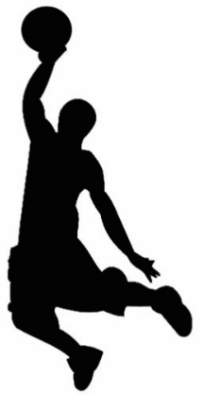 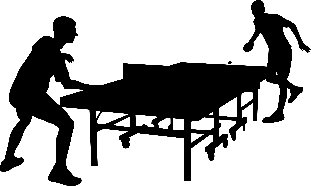 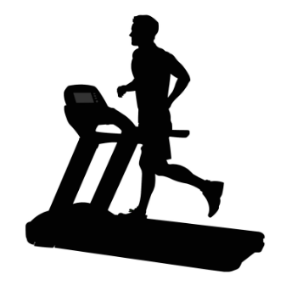 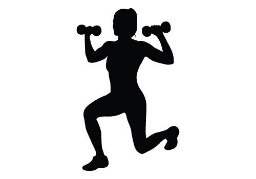 At Lacon Childe, we are committed to offering a wide range of extracurricular opportunities and fixtures to give students possibilities to develop in their chosen sport or activity competitively or as part of leading healthy and active lifestyles. Sport fixtures are organised regularly against local schools and see our students take part in competitions in and around Shropshire. A great number of sports at Lacon are also delivered by specialist staff and coaches. From national level players and coaches in hockey, rounders, football, and volleyball; to experienced performers in boxing, tennis, netball, and badminton. We are passionate about providing our students with the highest levels of knowledge and experience.Our extracurricular opportunities aim to develop experiences, teamwork, and social skills in a safe environment, which is why students are not allowed to use their phones until they leave the school premises or are collected by parents. Use of social media, text messaging and photo/video can make pupils vulnerable and at risk. Although we encourage all students to bring their phones with them for emergency contact purposes, or phones will need to be handed in for the duration of the fixture. Any student who fails to follow the rules will not be able to take part in away fixtures.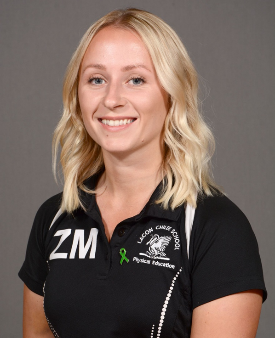 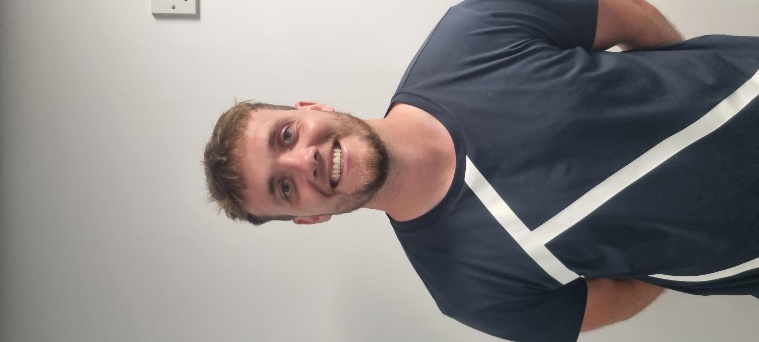 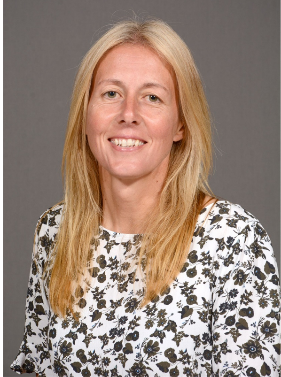 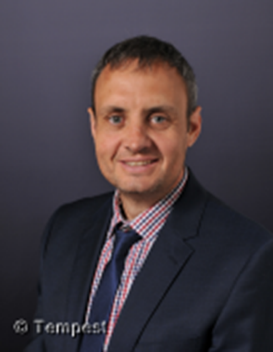 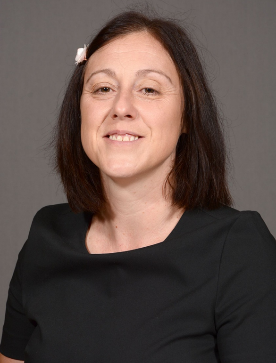 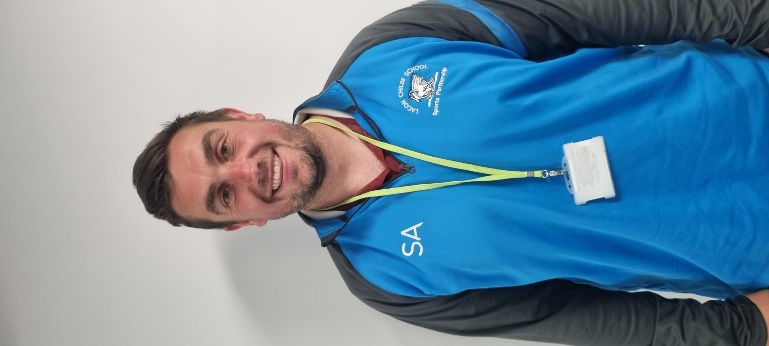 